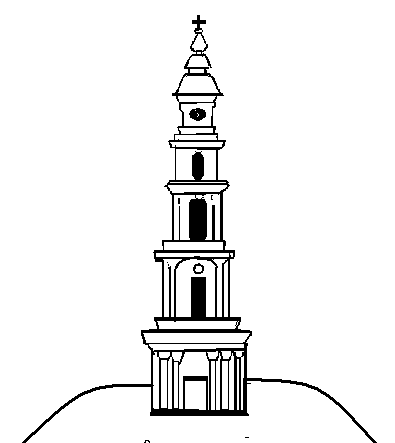 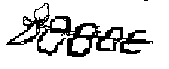 АДМИНИСТРАЦИЯ ЛЕЖНЕВСКОГО МУНИЦИПАЛЬНОГО РАЙОНАИВАНОВСКОЙ ОБЛАСТИПОСТАНОВЛЕНИЕ25.01.2018_                                                                                                 №21О ПОДГОТОВКЕ ИЗМЕНЕНИЙ В  ДОКУМЕНТАЦИЮ ПО ПЛАНИРОВКЕ ТЕРРИТОРИИВ соответствии со статьей 45 Градостроительного кодекса Российской Федерации, Генеральным планом и Правилами землепользования и застройки Сабиновского сельского поселения, а также на основании заявления Грязнова Дмитрия Сергеевича  вх.№2603о/г от 08.12.2017, Администрация Лежневского муниципального района Ивановской области постановляет:1. Разрешить Грязнову Дмитрию Сергеевичу подготовку изменений в документацию по планировке территории земельного участка под строительство газопровода, предназначенного для газоснабжения коттеджного поселка в с.Кукарино Лежневского муниципального района Ивановской области.                                                                                                                                                                                                                                                                                                                                                                                                                                                                                                                                                                                                                                                    2. Установить, что документация по планировке территории, указанная в п.1 настоящего постановления включает в себя проект планировки территории и проект межевания территории, подготовка которых осуществляется в соответствии со статьями 42,43 Градостроительного кодекса Российской Федерации.3. Со дня опубликования настоящего постановления о подготовке изменений в документацию по планировке территории физические или юридические лица вправе представить в Администрацию Лежневского муниципального района свои предложения о порядке, сроках подготовки и содержании документации по планировке территории.4. Разместить данное постановление на официальном сайте Администрации Лежневского муниципального района в сети Интернет: http://lezhnevo.ru/, опубликовать в газете «Сельские вести».5. Контроль за исполнением настоящего постановления оставляю за собой.6. Постановление вступает в силу со дня его официального опубликования.Глава Лежневского                                                                        О.С. Кузьмичевамуниципального района              